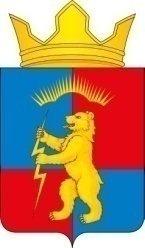 Р А С П О Р Я Ж Е Н И ЕАДМИНИСТРАЦИИ  МУНИЦИПАЛЬНОГО ОБРАЗОВАНИЯСЕЛЬСКОЕ ПОСЕЛЕНИЕ ЗАРЕЧЕНСК  КАНДАЛАКШСКОГО РАЙОНАОт  31.12.2020 года                                                                              №  14О предоставлениигодовой бюджетнойотчетности за 2020 год           В соответствии с Приказом от 25 марта 2011 г. N 33н  «ОБ УТВЕРЖДЕНИИ ИНСТРУКЦИИ О ПОРЯДКЕ СОСТАВЛЕНИЯ, ПРЕДСТАВЛЕНИЯ ГОДОВОЙ, КВАРТАЛЬНОЙ БУХГАЛТЕРСКОЙ ОТЧЕТНОСТИ ГОСУДАРСТВЕННЫХ (МУНИЦИПАЛЬНЫХ) БЮДЖЕТНЫХ И АВТОНОМНЫХ УЧРЕЖДЕНИЙ», Положением Федерального закона от 06.12.2011 № 402-ФЗ «О бухгалтерском учете», приказом Министерства финансов Мурманской области  от 25.12.2020 № 215н «О сроках предоставления годовой отчетности об исполнении бюджетов муниципальных образований Мурманской области, бюджета Территориального фонда обязательного медицинского страхования Мурманской области сводной  бухгалтерской отчетности бюджетных и автономных учреждений, в отношении которых функции и полномочия учредителя осуществляются органами местного самоуправления  за 2020 год, месячной и квартальной отчетности в 2021 году», приказом Управления финансов администрации муниципального образования Кандалакшский район от 31.12.2020 года № 195.1. Муниципальным бюджетным и казенным учреждениям необходимо представить в отдел финансов и бухгалтерского учета администрации муниципального образования сельское поселение Зареченск Кандалакшского района годовую бюджетную отчетность на 01.01.2021 года  в срок не позднее  27 января 2021 года, в электронном виде на сайте: http://77.73.141.147/svod.gov-murman.ru/svod smart. 2.Настоящее распоряжение разместить на официальном сайте администрации муниципального образования сельское поселение Зареченск Кандалакшского района.           И.о.главы администрации                                              Е.В.Глазкова